ReferatSkolemiljøutvalget, SMU og samarbeidsutvalget, SU, mandag 3.juni kl. 08.30 Nytt tidspunkt: 14.juni kl. 11.00Forfall: Jim Ronny og Thor Martin. Tilstede SMU: 
Undervisningspersonalet: Thor Martin Kaasen-Myrstad Stig Ronny Pedersen
Andre tilsatte: Randi Frantzen
Foreldrerådet: Trond Gåsland, Jan Erik Melgård, Kari Hoseth
Elevene: 3 rep, Maren Sannes, Lisa Dørmænen og Runa Skulbru 
Kommunen: Espen Bruer og Ingar HenriksenTilstede SU:Undervisningspersonalet: Thor Martin Kaasen-Myrstad og Stig Ronny Pedersen
Andre tilsatte: Randi Frantzen
Foreldrerådet: Trond Gåsland og Jan Erik Melgård,Elevene: Maren Sannes, Lisa Dørmænen
Kommunen: Espen Bruer og Ingar HenriksenSaksliste: Sak 1: Kapittel 9A og skolens forebyggende arbeid (SMU)Vurdering av skolens arbeidVurdering av tiltak som ble gjennomført og iverksatt etter forrige møteRektor informerer om skolens forebyggende arbeid. KantinedriftSak 2: Ny strategi for skolen (SMU)Informasjon om arbeidetVisjon, verdier, mål, risikoanalyseSak 3: SVK og politirådet (SMU)Rektor informerer om arbeidetFAUs rolle og bidrag (folkemøte)FAU ønsker å bidra. Vi ønsker et felles trykk fra alle voksne i kommunenMøte i politirådet 20.juniSikte informasjon til alle ungdommerSak 4: Nedbemanning og bemanning 2019/20 (SU)Status Sak 5: Utviklingsarbeid 2019/20 (SU)Rektor informererAML, skolemiljø, fagfornyelsenSak 6: SkolestrukturOrientering om prosessenStatusSak 7: Ev. Nytt møte SU/SMU i slutten av september!Med vennlig hilsenEspen BruerRektor Kirkenes Ungdomsskoledirekte: 789 71 705e-post: esbr@svk.noSør - Varanger kommune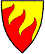 